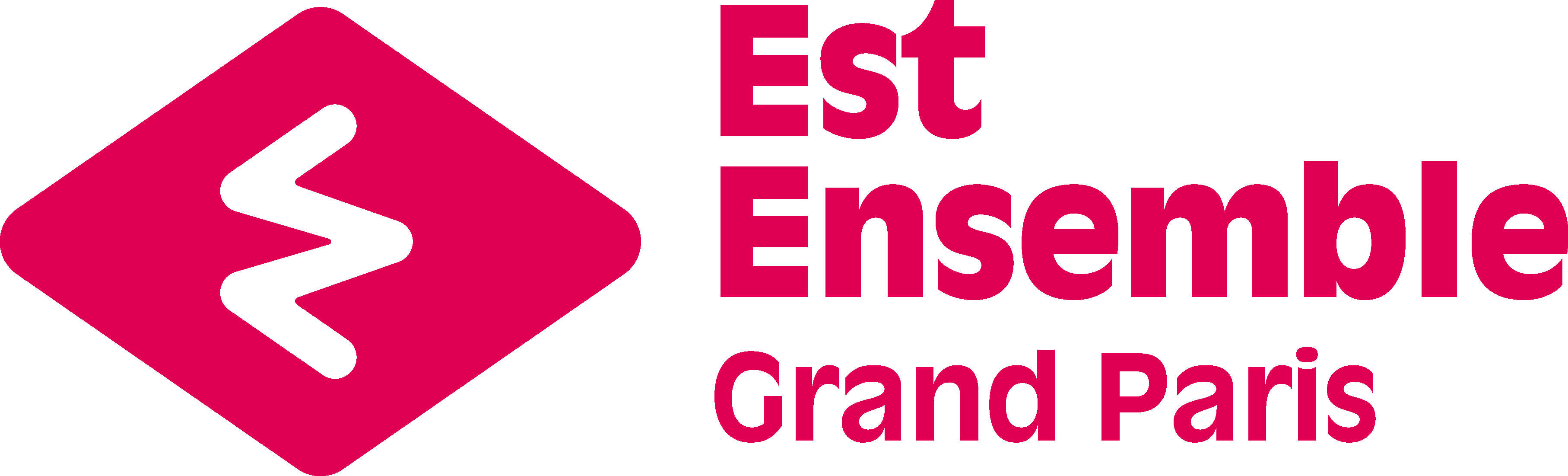 APPEL à InitiativeS 2019Dossier de candidature« Les trophées de l’économie sociale et solidaire d’Est Ensemble »Le dossier complet est à retourner avant le 6 septembre 2019 : En version électronique par mail à l’adresse deveco@est-ensemble.fr  et elodie.combileau@est-ensemble.fr avec pour objet « Candidature Trophées ESS Est Ensemble 2019 »Etablissement Public Territorial Est EnsembleDirection du développement économique100 avenue Gaston Roussel 93232 Romainville LISTE DES PIECES DU DOSSIERFiche d’identification du porteur de projet	Fiche de présentation du projet	Budget prévisionnel de l’action	Compte de résultat et bilan de l’année précédente	Un relevé d’identité bancaire 	Et selon le porteur :Délibération du Conseil municipal, déclaration en préfecture de l’association, inscription au RCS de l’entreprise, etc.                                                                  FICHE D’IDENTIFICATION DU PORTEURINFORMATION CONCERNANT LE PORTEUR1. S’IL S’AGIT D’UNE ASSOCIATION : NOM (inscrit dans les statuts*) ____________________________________________________________________________N° SIRET * Adresse du siège social : ______________________________________________________________________________________________________________________________________________________N° d’enregistrement  préfecture     Date de publication au Journal Officiel*     OBJET DE  L’ASSOCIATION ______________________________________________________________________________________________________________________________________________________________________________________________________________________________REPRESENTANTS DE L’ASSOCIATIONPRESIDENTNom___________________________________Prénom_______________________________TRESORIERNom___________________________________Prénom_____________________________RESPONSABLE DU PROJET :Nom___________________________________Prénom____________________________Fonction__________________________________________________________________Adresse (si différente de celle de la structure) : ____________________________________________________________________________________________________________________________________________________Tel :          			Fax :         e.mail : ________________________________________________________3. S’IL S’AGIT D’UNE SOCIETE OU D’UNE SCOP: NOM :_______________________________________________________________________STATUTJURIDIQUE :__________________________________________________________N° d’inscription au RCS* Adresse : ________________________________________________________________________________________________________________________________________________________NOM ET FONCTION DU REPRESENTANT LEGAL : ____________________________________________________________________________ ___________________________________________________________________________RESPONSABLE DU PROJET :Nom___________________________________Prénom_______________________________Fonction ____________________________________________________________________________Adresse (si différente de celle de la structure) : ________________________________________________________________________________________________________________________________________________________Tel :          			Fax :         e.mail : ____________________________________________________________________________ * : Merci de joindre à votre dossier le document correspondant.FICHE DE PRESENTATION DU PROJETSe référer à l’appel à initiative pour renseigner la fiche de présentation.Intitulé du projet : ________________________________________________________________________________________________________________________________________________________Territoires concernés par  l’action : (ensemble du territoire communautaire, nombre de villes concernées) Bagnolet		 Bobigny		 Bondy		 Le Pré-St-Gervais Les Lilas		 Montreuil		 Noisy-le-Sec	 Pantin Romainville	 Ensemble du territoire d’Est-ensemble	 Autres communesQuartier(s) Politique de la ville concerné(s) par l’action : lister ou mentionner l’adresse le cas échéantDiagnostic, objectifs et résultats attendus : Le diagnostic doit décrire la  problématique, les  enjeux illustrés par des  données qualitatives et chiffrées (maximum 20 lignes)____________________________________________________________________________________________________________________________________________________________________________________________________________________________________________________________________________________________________________________________________________________________________________________________________________________________________________________________________________________________________________________________________________________________________________________________________________________________________________________________________________________________________________________________________________________________________________________________________________________________________________________________________________________________________________________________________________________________________________________________________________________________________________________________________________________________________________________________________________________________________________________________________________________________________________________________________________________________________________________________________________________________________________________________________________________________________________________________________________________________________________________________________________________________________________________________________________________________________________________________________________________________________________________________________________________________________________________________________________________________________________________________________________________________________________________________________________________________________________________________________________________________________________________________________________________________________________________________________Date du début de l’action : ____________________________________________________________________________Date de fin de l’action : ____________________________________________________________________________Nombre d’évènements/de séances : ____________________________________________________________________________Périodicité : ____________________________________________________________________________Quel(s) objectif(s) prioritaire(s) est (sont) visé(s):Impact social et environnemental					Développement économique des quartiers Politique de la Ville	Contenu de l’action : déroulement et spécificité du projet justifiant son éligibilité au regard des critères retenus par Est Ensemble (selon les critères définis dans l’appel à initiative), les modalités du projet doivent être précis et chiffrées (identification des partenaires, ressources mises en œuvre, moyens humains et calendrier)La présentation du projet insistera tout particulièrement sur les 5 points suivants, en fournissant des données qualitatives et quantitatives :   La qualification des intervenants associés au projet : (4/20)Le caractère innovant du projet : (4/20).La dimension partenariale du projet : modalités de pilotage, partenaires impliqués dans la mise en œuvre et le suivi du projet (autres structures parties prenantes, comité de suivi, …) (4/20).La dimension entrepreneuriale : évaluation budgétaire et perspective à 3 ans de l’initiative, impact en termes d’emploi, de dynamiques économiques pour le territoire (4/20).La capacité d’essaimage du projet : modalités de sensibilisation et évolutions envisagées du projet (diffusion à d’autres structures, poursuite du projet dans le temps, ….) (4/20).Présentation du contenu de l’action : ____________________________________________________________________________________________________________________________________________________________________________________________________________________________________________________________________________________________________________________________________________________________________________________________________________________________________________________________________________________________________________________________________________________________________________________________________________________________________________________________________________________________________________________________________________________________________________________________________________________________________________________________________________________________________________________________________________________________________________________________________________________________________________________________________________________________________________________________________________________________________________________________________________________________________________________________________________________________________________________________________________________________________________________________________________________________________________________________________________________________________________________________________________________________________________________________________________________________________________________________________________________________________________________________________________________________________________________________________________________________________________________________________________________________________________________________________________________________________________________________________________________________________________________________________________________________________________________________________________________________________________________________________________________________________________________________________________________________________________________________________________________________________________________________________________________________________________________________________________________________________________________________________________________________________________________________________________________________________________________________________________________________________________________________________________________________________________________________________________________________________________________________________________________________________________________________________________________________________________________________________________________________________________________________________________________________________________________________________________________________________________________________________________________________________________________________________________________________________________________________________________________________________________________________________________________________________________________________________________________________________________________________________________________________________________________________________________________________________________________________________________________________________________________________________________________________________________________________________________________________________________________________________________________________________________________________________________________________________________________________________________________________________________________________________________________________________________________________________________________________________________________________________________________________________________________________________________________________________________________________________________________________________________________________________________________________________________________________________________________________________________________________________________________________________________________________________________________________________________________________________________________________________________________________________________________________________________________________________________________________________________________________________________________________________________________________________________________________________________________________________________________________________________________________________________________________________________________________________________________________________________________________________________________________________________________________________________________________________________________________________________________________________________________________________________________________________________________________________________________________________________________________________________________________________________________________________________________________________________________________________________________________________________________________________________________________________________________________________________________________________________________________________________________________________________________________________________________________________________________________________________________________________________________________________________________________________________________________________________________________________________________________________________________________________________________________________________________________________________________________________________________________________________________________________________________________________________________________________________________________________________________________________________________________________________________________________________________________________________________________________________________________________________________________________________________________________________________________________________________________________________________________________________________________________________________________________________________________________________________________________________________________________________________________________________________________________________________________________________________________________________________________________________________________________________________________________________________________________________________________________________________________________________________________________________________________________________________________________________________________________________________________________________________________________________________________________________________________________________________________________________________________________________________________________________________________________________________________________________________________________Quels sont les objectifs quantitatifs visés de l’action____________________________________________________________________________________________________________________________________________________________________________________________________________________________________________________________________________________________________________________________________________________________________________________________Quels indicateurs d'évaluation de l'action allez-vous utiliser ?_______________________________________________________________________________________________________________________________________________________________________________________________________________________________________________________________________________________________________________________________________________________________________________________________________________________________________________________________________________________________________________________________________________________________________________________________________________________________________________________________________________________________________________________________________________________________________________________Date, nom et signature du représentant légal :________________________________________________________________________________________________________________________________________________________________________________________________________________________________________________________________________________________________________________________________________________________________________________________________________________________________________________________________________________________________________________________________________________________________________________________________________________________________BUDGET PREVISIONNEL DE L’ACTIONNe pas indiquer les centimes d'euros. Attention : le total des charges doit être égal au total des produitsCHARGESMontantPRODUITSMontantCharges directes affectées à l'actionCharges directes affectées à l'actionRessources directes affectées à l'actionRessources directes affectées à l'action60-Achats70-Vente de produits, prestations, marchandisesPrestations de services74-Subventions d'exploitationAchats matières et fournituresEST-ENSEMBLEAutres fournituresEtat : Précisez le(s) ministère(s) sollicité(s)61-Services extérieursLocationsEntretien et réparationAssuranceDocumentationRégion(s)62-Autres services extérieursDépartement(s)Rémunérations intermédiaires et honorairesPublicités, publicationCommune(s)Déplacements, missionsServices bancaires, autresOrganismes sociaux (à détailler)63-Impôts et taxesImpôts et taxes sur rémunérationAutres impôts et taxesFonds européens64-Charges de personnel ASP (ex-Cnaesa - emplois aidés)Rémunération des personnelsAutres établissements publicsCharges socialesAutres charges de personnel Aides privées65-Autres charges de gestion courante75-Autre produits de gestion courante66-Charges financières76-Produits financiers67-Charges exceptionnelles78-Reprises sur amortissements et provisions 68-Dotation aux amortissementsTotal des charges Total des produitsContributions volontairesContributions volontairesContributions volontairesContributions volontaires86-Emplois des contributions en nature87-Contributions volontaires en natureSecours en natureBénévolatMise à disposition gratuite de biens et prestationsPrestations en naturePersonnel bénévoleDons en natureTOTALTOTAL